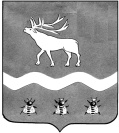 Межведомственная комиссия по охране труда в ЯКОВЛЕВСКОМ МУНИЦИПАЛЬНОМ РАЙОНЕ692361, с. Яковлевка, пер. Почтовый, 7, т./ф. (42371) 91620 Р Е Ш Е Н И Еот «22» мая 2019 года   11.00     Заслушав и обсудив информацию руководителя СХПК  «Полевой» Бориса Николаевича Ким «О выполнении решения МВК по охране труда в Яковлевском муниципальном районе от 17 сентября 2018 года «О работе администрации СХПК «Полевой» по соблюдению  законодательства об охране труда по состоянию на 01 мая 2019 года»  межведомственная комиссия по охране трудаРЕШИЛА: 1. Информацию «О выполнении решения МВК по охране труда в Яковлевском муниципальном районе от 17 сентября 2018 года «О работе администрации СХПК «Полевой» по соблюдению  законодательства об охране труда по состоянию на 01 мая 2019 года»   принять к сведению и разместить на сайте Администрации Яковлевского муниципального района.2. В целях улучшения состояния условий труда, предупреждения профессиональной заболеваемости среди работающих в СХПК «Полевой», рекомендовать руководителю  Б.Н.Ким:2.1. Руководителю предприятия и членам комиссии по охране труда продолжать  раз в три года проходить  обучение  по охране труда в образовательном лицензионном центре оказывающим услуги по обучению охране труда (Постановление Минтруда РФ и Минобразования РФ от 13 января 2003г. №1/29 «Об утверждении Порядка обучения по охране труда и проверки знаний требований охраны труда работников организаций»).;  2.2. Продолжать обеспечение проведения обучения по охране труда  специалистов, а также рабочих, пожарно-техническому минимуму и другим видам обучения.  Руководителю предприятия принимать участие в работе комиссии по проверке знаний нормативных требований охраны труда (Постановление Минтруда РФ и Минобразования РФ от 13 января 2003г. №1/29 «Об утверждении Порядка обучения по охране труда и проверки знаний требований охраны труда работников организаций»).;срок исполнения не реже, чем раз в  шесть месяцев;2.3. В целях предупреждения и снижения профессиональной заболеваемости продолжать  обеспечивать за счет средств предприятия 100 % проведение обязательных предварительных и периодических медицинских осмотров работников, в медицинских организациях, имеющих лицензию на этот вид деятельности в соответствии с требованиями приказа Минздравсоцразвития России от 12.04.2011 № 302 н «Об утверждении перечней вредных и (или) опасных производственных факторов и работ, при выполнении которых проводятся предварительные и периодические медицинские осмотры (обследования), и Порядка проведения предварительных и периодических медицинских осмотров (обследований) работников, занятых на тяжелых работах и на работах с вредными и (или) опасными условиями труда»; 2.4. В срок по истечении месяца после прохождения медицинских осмотров работников направлять экземпляр заключительного акта по результатам проведенного периодического медицинского осмотра (обследования) главному специалисту по государственному управлению охраной труда Администрации Яковлевского муниципального района, согласованный с территориальным органом Управления Роспотребнадзора по Приморскому краю в  г. Арсеньеве в соответствии с Приказом Минздравсоцразвития России от 12 апреля 2011 г. № 302 н;2.5. Продолжать обеспечение работников специальной одеждой, специальной обувью и другими средствами индивидуальной защиты прошедшие обязательную сертификацию или декларирование соответствия. Вести карточки учета СИЗ. ( СТ. 221 ТК РФ).; срок исполнения постоянно; 3. В целях продолжения эффективной работы по реализации Закона Приморского края от 09 ноября 2007 года № 153-КЗ «О наделении органов местного самоуправления отдельными государственными полномочиями по государственному управлению охраной труда» рекомендовать главному специалисту по государственному управлению охраной труда в Яковлевском муниципальном районе О.А. Абраменок: 3.1. Оказывать методическую помощь администрации СХПК «Полевой»;                                                       срок исполнения по мере обращения;3.2. Путем проведения конкурсов стимулировать работодателя в улучшении организации работ по охране труда;                                                                                                           срок исполнения ежегодно;4. Межведомственной комиссии по охране труда в Яковлевском муниципальном районе: 4.1. Снять вопрос с контроля.Председатель межведомственной комиссии   по охране труда в Яковлевском районе,первый заместитель главы Администрации Яковлевского муниципального района                                                                 А.А.Коренчук                                                     О выполнении решения МВК по охране труда в Яковлевском муниципальном районе от 17 сентября 2018 года «О работе администрации СХПК «Полевой» по соблюдению  законодательства об охране труда по состоянию на 01 мая 2019 года 